Esmeralda Luján MorenoIngeniero en sistemas ComputacionalesPromotor TIC de Nivel SecundariaGrupo 2Mapa Conceptual “Las Redes Sociales”Recurso utilizado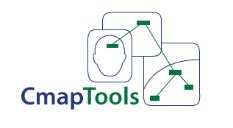 Referencias Bibliográficas“López” V (2019). Uplnforma – Las Redes Sociales La Influencia más adictiva de los últimos años. Figura. Recuperado de http://upinforma.com/nuevo/images/opinion/unnamed.png“Doe” J (2018). Uso adecuado de las redes sociales para cuidar la Reputación Digital. Figura. Recuperado de http://rdiagencia.com/2018/08/14/uso-adecuado-de-las-redes-sociales-para-cuidar-la-reputacion-digital/Antony (2019). Logotipo Twitter en PNG y Vector AI Descarga el logo de Twitter. Logotipo. Recuperado de https://anthoncode.com/wp-content/uploads/2019/07/logotipo-twitter.pngFacebook, Logotipo, Iconos De Equipo PNG. Logotipo. Recuperado de https://img2.freepng.es/20180319/fde/kisspng-facebook-inc-logo-computer-icons-showing-gallery-for-facebook-f-logo-png-5ab0364189e0d0.4170546215214976655648.jpg Facebook. Logotipo. Recuperado de http://www.24newsupdate.com/wp-content/uploads/2019/06/Wicon.png How To Save Snapchat Videos - Snapchat Ads Logo Png Clipart. Logotipo. Recuperado de https://www.pinclipart.com/picdir/middle/350-3504864_how-to-save-snapchat-videos-snapchat-ads-logo.png (2018). Instagram Logo – PNG y Vector. Logotipo. Recuperado de https://logodownload.org/wp-content/uploads/2017/04/instagram-logo-8.pngAntony (2019). Logotipo Twitter en PNG y Vector AI Descarga el logo de Twitter. Logotipo. Recuperado de https://anthoncode.com/wp-content/uploads/2019/07/logotipo-de-pinterest.png “King” M (2019). Flickr Png Transparent Background Clipart. Logotipo. Recuperado de https: //ww w.pinc lipart.com/ picdir/middle/102-1025933_martin-luther-king-jr-flickr-png-transparent-bac kgr ound.png(2015). Lista: Las Redes Sociales Más utilizadas por las Empresas. Logotipo. Recuperado de https://st-listas.20minutos.es/images/2015-05/397129/4709127_640px.jpg?1430947654Xing – Logos Download. Logotipo. Recuperado de https://logos-download.com/wp-content/uploads/2018/06/ Xing_logo_coin.png(2018). Logo Linkedin PNG transparente – stickPNG Logotipo. Recuperado de https://www.stickpng.com/assets/images/580b57fcd9996e24bc43c528.png (2018). Viadeo Logo Réseau Social Professionnel LinkedIn PNG. Logotipo. Recuperado de https://cdn.imgbin.com/15/8/3/imgbin-viadeo-logo-r-seau-social-professionnel-linkedin-ram-logo-c8uiccGJXWc0frsTmJz9CcNV7.jpg[CAUDAL]. (2019, Marzo 5). 5 consecuencias que han traído las redes sociales a ti [Archivo de Video]. Recuperado de https://www.youtube.com/watch?v=D1mCXK2gQu4&t=15s[PantallasAmigas]. (2013, Mayo 16). Recomendaciones para el Uso Seguro de Internet y las Redes Sociales [Archivo de video]. Recuperado de https://www.youtube.com/watch?v=t-x73w1N1os [MrRobot]. (2017, Agosto 18). QUE ES CIBERBULLYING SEXTING GROOMING HACKING PHISHING. [Archivo de Video]. Recuperado de https://www.youtube.com/watch?v=xu12v_P9cy8&t=164s “Jane” C, “Ibáñez” Ma. Jesús. (2017). El Periódico de Catalunya, S.L. Manual para padres de adolescentes en redes sociales. Calle Consell de Cent, 425-427. 08009 Barcelona. elPeriódico. https://www.elperiodico.com/es/sociedad/20170602/ninos-adolescentes-redes-sociales-manual-para-padres-6080518 